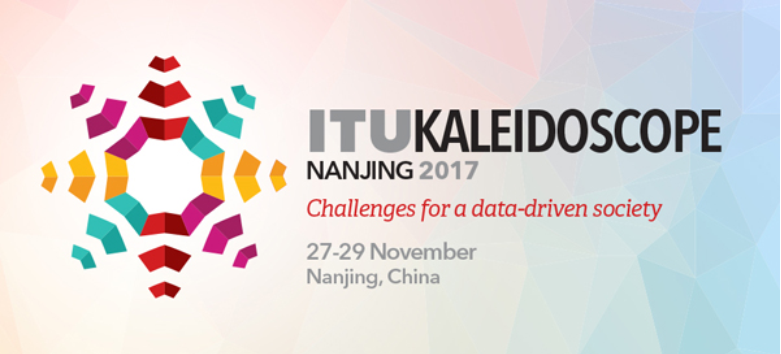 ITU Kaleidoscope Local Universities Exhibit 2017Exhibit Participation FormPlease return this form duly filled to kaleidoscope@itu.int (with copy to alessia.magliarditi@itu.int) by Friday, 4 November 2017. We will confirm the availability of the space requested. Fields marked with an asterisks (*) are mandatory.Exhibitor – please indicate your contact details.Exhibition facilities – the following items will be provided to you.Please specify additional requirements you may need.Showcase – please indicate the type of material which will be displayed at your stand._________________University/Institution name and addressUniversity/Institution name and addressAddress*Contact person*Phone Number (Office)*Mobile Number*E-mail address*Date and time of arrival to the exhibition venue*ItemDescriptionIndividual exhibition space1 vertical panel (including a board to stick posters)about 190 cm H x 160 cm W1 table about 140 x 80 cm2 chairsPower supply220 V Internet wireless accessAdditional specificationsPower consumption expected for equipment that you will bring:*The University/Institution will bring a Server:*(Yes)(No)If (Yes), please specify power consumption expected and potential requirements:*Please signal any special pc/network set-up needs (e.g. fixed IP addresses, firewall issues, etc.):Please detail here any additional requirement; we can’t ensure it will be provided though:Type of material (printed papers, brochures, demos, etc.)*